PSHE Long Term Plan 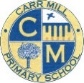 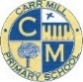 PSHE Long Term Plan PSHE Long Term Plan PSHE Long Term Plan PSHE Long Term Plan PSHE Long Term Plan PSHE Long Term Plan PSHE Long Term Plan PSHE Long Term Plan PSHE Long Term Plan PSHE Long Term Plan PSHE Long Term Plan PSHE Long Term Plan PSHE Long Term Plan PSHE Long Term Plan PSHE Long Term Plan PSHE Long Term Plan PhasePhaseAutumnAutumnAutumnAutumnAutumnAutumnSpringSpringSpringSpringSummer Summer Summer Summer Summer 111222112211112KS1AReady, respect, safeReady, respect, safeReady, respect, safeFriendship WeekFriendship WeekFriendship WeekRelationshipsRelationshipsRelationshipsRelationshipsHealthy LifestylesHealthy LifestylesHealthy LifestylesHealthy LifestylesHealthy LifestylesKS1BReady, respect, safeReady, respect, safeReady, respect, safeFriendship WeekFriendship WeekFriendship WeekScience Unit: My Incredible Body ( inc PSHE Growing and changing/ Healthy LifestylesScience Unit: My Incredible Body ( inc PSHE Growing and changing/ Healthy LifestylesScience Unit: My Incredible Body ( inc PSHE Growing and changing/ Healthy LifestylesScience Unit: My Incredible Body ( inc PSHE Growing and changing/ Healthy LifestylesBeing me and Keeping safeBeing me and Keeping safeBeing me and Keeping safeMoney and JobsMoney and JobsLKS2AReady, respect, safeReady, respect, safeReady, respect, safeFriendship WeekFriendship WeekFriendship WeekRelationshipsRelationshipsRelationshipsRelationshipsHealthy lifestylesHealthy lifestylesHealthy lifestylesHealthy lifestylesHealthy lifestylesLKS2BReady, respect, safeReady, respect, safeScience Keeping my body strong and healthy inc Physical health and fitness Friendship WeekFriendship WeekFriendship WeekKeeping safeKeeping safeKeeping safeFood chains and digestionAnimals inc humans Y4In Health and prevention- oral hygeineFood chains and digestionAnimals inc humans Y4In Health and prevention- oral hygeineFood chains and digestionAnimals inc humans Y4In Health and prevention- oral hygeineAspirations and moneyAspirations and moneyAspirations and moneyUKS2AReady, respect, safeReady, respect, safeReady, respect, safeFriendship WeekFriendship WeekFriendship WeekRelationshipsRelationshipsRelationshipsRelationshipsY6 Optional Sex EducationY6 Optional Sex EducationY6 Optional Sex EducationY6 Optional Sex EducationY6 Optional Sex EducationUKS2AReady, respect, safeReady, respect, safeReady, respect, safeFriendship WeekFriendship WeekFriendship WeekRelationshipsRelationshipsRelationshipsRelationshipsLooking after meLooking after meLooking after meLooking after meBeing a responsible citizenUKS2BReady, respect, safeReady, respect, safeReady, respect, safeFriendship WeekThe heart and how to keep it healthyAnimals inc humans Y6The heart and how to keep it healthyAnimals inc humans Y6Mental wellbeing Mental wellbeing Mental wellbeing Mental wellbeing Y6 Optional Sex EducationMoney and CareersY6 Optional Sex EducationMoney and CareersY6 Optional Sex EducationMoney and CareersY6 Optional Sex EducationMoney and CareersY6 Optional Sex EducationMoney and CareersKey Key Key Health and well beingHealth and well beingHealth and well beingHealth and well beingLiving in the wider worldLiving in the wider worldRelationshipsNot covered by pathsRelationshipsNot covered by pathsRelationshipsNot covered by pathsRelationshipsNot covered by pathsMoney and careersMoney and careersMoney and careersMoney and careers